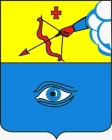 ПОСТАНОВЛЕНИЕ__26.07.2021_                                                                                               № __12/10_ г. ГлазовО внесении изменений в Порядок размещения сведений о доходах, расходах, об имуществе и обязательства имущественного характера муниципальных служащих Администрации города Глазова и членов их семей на официальном сайте муниципального образования «Город Глазов» и представления этих сведений общероссийским и республиканским средствам массовой информации для опубликования, утвержденный постановлением Администрации города Глазова от 06.04.2015 №12/8 В соответствии  с Указом Президента Российской Федерации от 10.12.2020 N 778 "О мерах по реализации отдельных положений Федерального закона "О цифровых финансовых активах, цифровой валюте и о внесении изменений в отдельные законодательные акты Российской Федерации", руководствуясь Уставом города Глазова,	П О С Т А Н О В Л Я Ю:           1. Внести в Порядок размещения сведений о доходах, расходах, об имуществе и обязательства имущественного характера муниципальных служащих Администрации города Глазова и членов их семей на официальном сайте муниципального образования «Город Глазов» и представления этих сведений общероссийским и республиканским средствам массовой информации для опубликования, утвержденный постановлением Администрации города Глазова от 06.04.2015 №12/8 (в ред. от 14.12.2015 №12/27, 29.05.2020 №12/14)  следующие изменения:	подпункт 4 пункта 2 изложить в следующей редакции: "4) сведения об источниках получения средств, за счет которых совершены сделки (совершена сделка) по приобретению земельного участка, другого объекта недвижимого имущества, транспортного средства, ценных бумаг (долей участия, паев в уставных (складочных) капиталах организаций), цифровых финансовых активов, цифровой валюты, если общая сумма таких сделок (сумма такой сделки) превышает общий доход служащего (работника) и его супруги (супруга) за три последних года, предшествующих отчетному периоду.".2. Настоящее постановление вступает в силу после официального опубликования.           3. Настоящее постановление подлежит официальному опубликованию и размещению на официальном сайте муниципального образования «Город Глазов».          4.  Контроль за исполнением настоящего постановления возложить на руководителя Аппарата Администрации города Глазова.Глава города Глазова                                                                              С.Н.КоноваловАдминистрация муниципального образования «Город Глазов» (Администрация города Глазова) «Глазкар» муниципал кылдытэтлэнАдминистрациез(ГлазкарлэнАдминистрациез)